CAN 365 F/07 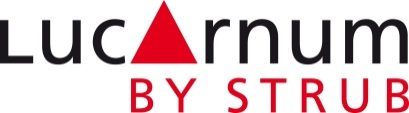 Eléments de vitrageLucarnes préfabriquées pour combles habitablesLucarnes demi-rondes∙300 	Avec montant central, 1 vantail battant,
1 vantail à soufflet, vitrage isolant à 
2 verres. Isolation épaisseur mm 100. 	Revêtement intérieur en lames de bois 
ou en panneaux de dérivé du bois.	Coefficient U verre 1,1 W/m2K.	Pour inclinaison de toiture à partir de degrés 25. 	01	Marque, type STRUB 	11	Lucarne Belle-Vue Art.No. 393			STRUB Dachgauben/Lucarnes Sàrl.			CH-3266 Wiler b. Seedorf BE.310	Tôle de cuivre brute mm 0,60∙311	lxh mm 1200x800∙312	lxh mm 1300x900∙313	lxh mm 1400x1000∙314	lxh mm 1500x1100∙315	lxh mm 1600x1200∙316	lxh mm 1700x1300∙317	lxh mm 1800x1400∙318	01  lxh  mm  ….x….
02  Inclinaison de toiture degrés …….320	Tôle de zinc titane mm 0,70∙321	lxh mm 1200x800∙322	lxh mm 1300x900∙323	lxh mm 1400x1000∙324	lxh mm 1500x1100∙325	lxh mm 1600x1200∙326	lxh mm 1700x1200∙327	lxh mm 1800x1400∙328	01  lxh  mm  ….x….	02  Inclinaison de toiture degrés ……∙381	01  Matériaux ………………………	02  Dimension lxh mm ….x….	03  Autres …………………………….